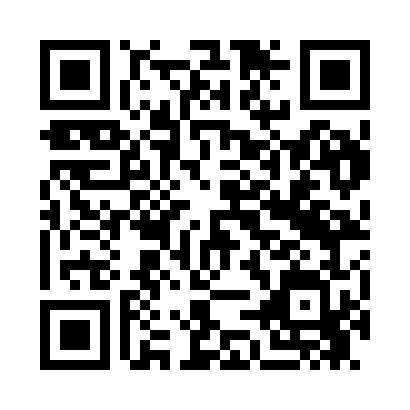 Prayer times for Sulaoja, EstoniaWed 1 May 2024 - Fri 31 May 2024High Latitude Method: Angle Based RulePrayer Calculation Method: Muslim World LeagueAsar Calculation Method: HanafiPrayer times provided by https://www.salahtimes.comDateDayFajrSunriseDhuhrAsrMaghribIsha1Wed2:505:191:106:259:0211:232Thu2:495:171:106:279:0511:243Fri2:485:141:106:289:0711:254Sat2:475:121:106:299:0911:265Sun2:465:101:106:309:1111:276Mon2:455:071:106:329:1311:287Tue2:445:051:106:339:1611:298Wed2:435:031:106:349:1811:299Thu2:425:001:106:369:2011:3010Fri2:414:581:106:379:2211:3111Sat2:404:561:096:389:2411:3212Sun2:394:541:096:399:2611:3313Mon2:394:511:096:409:2911:3414Tue2:384:491:096:429:3111:3515Wed2:374:471:096:439:3311:3616Thu2:364:451:106:449:3511:3717Fri2:354:431:106:459:3711:3818Sat2:354:411:106:469:3911:3919Sun2:344:391:106:479:4111:3920Mon2:334:371:106:489:4311:4021Tue2:324:361:106:499:4511:4122Wed2:324:341:106:509:4711:4223Thu2:314:321:106:519:4911:4324Fri2:304:301:106:529:5011:4425Sat2:304:291:106:539:5211:4526Sun2:294:271:106:549:5411:4527Mon2:294:261:106:559:5611:4628Tue2:284:241:106:569:5811:4729Wed2:284:231:116:579:5911:4830Thu2:274:211:116:5810:0111:4931Fri2:274:201:116:5910:0211:49